 Nr. 31742    din data de 11 noiembrie  2022P R O C E S – V E R B A Lal ședinței de îndată a Consiliului Local al Municipiului Dej  încheiat  azi, 11 noiembrie 2022, convocată în conformitate cu prevederile art. 133, alin. (2) și 134 alin. (1) și (2)  din Ordonanța de Urgență Nr. 57/2019, conform Dispoziției Primarului Nr. 1.447 din data de10 noiembrie  2022,		                   Lucrările se desfășoară on-line, cu următoareaORDINE DE ZI:Proiect de hotărâre privind aprobarea indicatorilor tehnico-economici și finanțarea multianuală pentru obiectivul de investiții: “Amenajare parcare Strada Carpați în Municipiul Dej, județul Cluj”.Proiect de hotărâre privind însușirea și actualizarea Poziției Nr. 55 din Inventarul bunurilor care aparțin domeniului public al Municipiului Dej, atestat prin Hotărârea Guvernului Nr. 969/2002, conform Anexei.Proiect de hotărâre privind însușirea și actualizarea Poziției Nr. 56 din Inventarul bunurilor care aparțin domeniului public al Municipiului Dej, atestat prin Hotărârea Guvernului Nr. 969/2002, conform Anexei.Proiect de hotărâre privind însușirea și actualizarea Poziției Nr. 57 din Inventarul bunurilor care aparțin domeniului public al municipiului Dej, atestat prin Hotărârea Guvernului Nr. 969/2002, conform Anexei.Proiect de hotărâre privind însușirea și actualizarea Poziției Nr. 58 din Inventarul bunurilor care aparțin domeniului public al municipiului Dej, atestat prin Hotărârea Guvernului Nr. 969/2002, conform Anexei.Proiect de hotărâre privind însușirea documentației cadastrale de parcelare forțată a imobilului înscris în C.F.  Nr. 50687 Dej, C.F. Nr. 52809 Dej, C:F.  Nr. 51440 Dej, C.F. Nr. 59888 Dej cuprins la Poziția Nr. 55, Poziția Nr. 56, Poziția Nr. 57, Poziția Nr. 58 din Inventarul bunurilor care aparțin domeniului public al Municipiului Dej, atestat prin Hotărârea Guvernului Nr. 969/2002, conform Anexei.La începutul ședinței au fost prezenți 16 consilieri, domnul Primar Morar Costan, doamna Secretar General al Municipiului Dej. Pe parcursul ședinței, de la Punctul Nr. 1 al ordinii de zi , s-au alăturat ședinței domnii consilieri: Butuza Marius - Cornel și Radu Emilian – Ioan.A lipsit motivat domnul consilier Itu Mircea - Vasile.Ședința publică este condusă de domnul consilier Stan Daniel, ședința fiind legal constituită. Consilierii au fost convocați prin Adresa Nr. 31.515 din data de 10 noiembrie 2022.Președintele de ședință, domnul consilier Stan Daniel  supune spre aprobare:  Ordinea de zi a ședinței de îndată din data de 11 noiembrie  2022, care este votată  cu 16 voturi  ”pentru”.Punctul 1. Proiect de hotărâre privind aprobarea indicatorilor tehnico-economici și finanțarea multianuală pentru obiectivul de investiții: “Amenajare parcare Strada Carpați în Municipiul Dej, județul Cluj.Domnul primar Morar Costan: Am venit în fața dumneavoastră cu aceste proiecte de hotărâri, pentru că întotdeauna când  avem nevoie să demarăm proiecte europene, pe timp scurt este nevoie să facem un prim  pas pentru realizarea lor. Dacă în ședința trecută am venit în fața dumneavoastră cu proiectul de amenajare parcări pe Strada Regina Maria, am venit cu indicatorii tehnico – economici, acum venim cu o parcare complementară pe Strada Carpați, atât de necesară municipiului nostru. Am venit cu identificarea terenului, suprafețele de teren, clădirile aferente, terenul proprietatea noastră și proprietățile Firmei ”Ro Activ” din Cluj. Urmează procedura de expropriere, ne dorim un C.F. curat pe Primăria Municipiului Dej, pentru a putea mege mai departe cu realizarea proiectului tehnic, autorizației de construire și finalizarea proiectului.Se trece la constatarea și votul comisiilor de specialitate: Comisia pentru activități economico – financiare și agricultură, domnul consilier Lupan Ștefan – aviz favorabil;  Comisia juridică și disciplină pentru activitățile de protecție socială, muncă, protecția copilului, doamna consilier Muncelean Teodora, aviz favorabil; Comisia pentru activități de amenajarea teritoriului, urbanism, protecția mediului și turism – domnul consilier Buburuz Simion - Florin – aviz favorabil, Comisia pentru activități social – culturale, culte, învățământ, sănătate și familie – domnul consilier Moldovan Horațiu – Vasile - aviz favorabil;   	Votat  cu 17 voturi ”pentru”, 1 vot ”împotrivă”,  doamna consilier Haitonic Teodora Stela.	Punctul 2. Proiect de hotărâre privind  însușirea și actualizarea Poziției Nr. 55 din Inventarul bunurilor care aparțin domeniului public al Municipiului Dej, atestat prin Hotărârea Guvernului Nr. 969/2002, conform Anexei.	Domnul primar Morar Costan: Abordez împreună cele patru proiecte deoarece au același fond de discuție, diferă doar  suprafețele de parcelare. Față de ridicările topo aprobate prin Hotărârea Guvernului Nr. 969/2002, s-au constatat următoarele diferențe:Poziția Nr. 55 – față de 14.960 m.p. – 14.806 m.p.;Poziția Nr. 56 – față de 10.168 m.p. – 14.801 m.p.;Poziția Nr. 57 – față de 5.236 m.p. – 4.699 m.p.;Poziția Nr. 58 – față de 7.415 m.p. – 5.900 m.p.; aceste măsurători vor merge la cadastru și vom putea demara proiectele pe fonduri europene.Se trece la constatarea și votul comisiilor de specialitate: Comisia pentru activități economico – financiare și agricultură, domnul consilier Lupan Ștefan – aviz favorabil;  Comisia juridică și disciplină pentru activitățile de protecție socială, muncă, protecția copilului, doamna consilier Muncelean Teodora, aviz favorabil; Comisia pentru activități de amenajarea teritoriului, urbanism, protecția mediului și turism – domnul consilier Buburuz Simion - Florin – aviz favorabil, Comisia pentru activități social – culturale, culte, învățământ, sănătate și familie – domnul consilier Moldovan Horațiu – Vasile - aviz favorabil; Se trece la vot pentru punctul 2 de pe ordinea de zi.    	Votat  cu 15 voturi ”pentru”, 1 vot ”împotrivă”, doamna consilier  Haitonic Teodora Stela , 2 voturi ”abținere”, domnii consilieri: Severin Paul - Mihai și Butuza Marius - Cornel.	Punctul 3. Proiect de hotărâre privind însușirea și actualizarea Poziției Nr. 56 din Inventarul bunurilor care aparțin domeniului public al Municipiului Dej, atestat prin Hotărârea Guvernului Nr. 969/2002, conform Anexei.	Președintele de ședință, domnul consilier Stan Daniel  subliniază că proiectele au fost prezentate și solicită  constatarea și votul comisiilor de specialitate: Comisia pentru activități economico – financiare și agricultură, domnul consilier Lupan Ștefan – aviz favorabil;  Comisia juridică și disciplină pentru activitățile de protecție socială, muncă, protecția copilului, doamna consilier Muncelean Teodora, aviz favorabil; Comisia pentru activități de amenajarea teritoriului, urbanism, protecția mediului și turism – domnul consilier Buburuz Simion - Florin – aviz favorabil, Comisia pentru activități social – culturale, culte, învățământ, sănătate și familie – domnul consilier Moldovan Horațiu – Vasile - aviz favorabil; Votat  cu 15 voturi ”pentru”,1 vot ”împotrivă”, doamna consilier  Haitonic Teodora Stela,  2 voturi ”abținere”, domnii consilieri: Severin Paul - Mihai și Butuza Marius - Cornel.Punctul 4. Proiect de hotărâre privind  însușirea și actualizarea Poziției Nr. 57 din Inventarul bunurilor care aparțin domeniului public al municipiului Dej, atestat prin Hotărârea Guvernului Nr. 969/2002, conform Anexei.Se trece la constatarea și votul comisiilor de specialitate: Comisia pentru activități economico – financiare și agricultură, domnul consilier Lupan Ștefan – aviz favorabil;  Comisia juridică și disciplină pentru activitățile de protecție socială, muncă, protecția copilului, doamna consilier Muncelean Teodora, aviz favorabil; Comisia pentru activități de amenajarea teritoriului, urbanism, protecția mediului și turism – domnul consilier Buburuz Simion - Florin – aviz favorabil, Comisia pentru activități social – culturale, culte, învățământ, sănătate și familie – domnul consilier Moldovan Horațiu – Vasile - aviz favorabil; Votat  cu 15 voturi ”pentru”, 3 voturi ”abținere”, domnii consilieri: Severin Paul Mihai, Butuza Marius -  Cornel și doamna consilier  Haitonic Teodora - Stela.Punctul 5. Proiect de hotărâre privind însușirea și actualizarea Poziției Nr. 58 din Inventarul bunurilor care aparțin domeniului public al municipiului Dej, atestat prin Hotărârea Guvernului Nr. 969/2002, conform Anexei.Se trece la constatarea și votul comisiilor de specialitate: Comisia pentru activități economico – financiare și agricultură, domnul consilier Lupan Ștefan – aviz favorabil;  Comisia juridică și disciplină pentru activitățile de protecție socială, muncă, protecția copilului, doamna consilier Muncelean Teodora, aviz favorabil; Comisia pentru activități de amenajarea teritoriului, urbanism, protecția mediului și turism – domnul consilier Buburuz Simion - Florin – aviz favorabil, Comisia pentru activități social – culturale, culte, învățământ, sănătate și familie – domnul consilier Moldovan Horațiu – Vasile - aviz favorabil; Votat  cu 15  voturi ”pentru”, 1 vot ”împotrivă”, doamna consilier Haitonic Teodora Stela,  2 voturi ”abținere”, domnii consilieri Severin Paul – Mihai și Butuza Marius - Cornel.Punctul 6. Proiect de hotărâre privind însușirea documentației cadastrale de parcelare forțată a imobilului înscris în C.F.  Nr. 50687 Dej, C.F. Nr. 52809 Dej, C:F.  Nr. 51440 Dej, C.F. Nr. 59888 Dej cuprins la Poziția Nr. 55, Poziția Nr. 56, Poziția Nr. 57, Poziția Nr. 58 din Inventarul bunurilor care aparțin domeniului public al Municipiului Dej, atestat prin Hotărârea Guvernului Nr. 969/2002, conform Anexei.Domnul primar Morar Costan: După ce am actualizat suprafețele, acum facem parcelarea. Totalul de 30.169 m.p., o parcelăm în 5 zone: Zona 1 – 4.754 m.p.; Zona 2 – 2.436 m.p.; Zona 3 – 3.690 m.p.; Zona 4 – 4.903 m.p.; Zona 5 – 13.169 m.p.Avem două s	uprafețe de 905 m.p. și 284 m.p. care vor rămâne în C.F. inițial. Facem pasul următor la C.F. și înregistrăm suprafețele reale necesare la deviz și la lucrările executate pe suprafețele existente pentru finalizarea proiectelor europene.Votat  cu 15 voturi ”pentru”,1 vot ”împotrivă”, doamna consilier  Haitonic Teodora Stela, 2  voturi ”abținere”, domnii consilieri: Severin Paul - Mihai și Butuza Marius - Cornel.Nemaifiind alte probleme pe ordinea de zi, președintele de ședință, domnul consilier Stan Daniel  declară închise lucrările ședinței de îndată.        Președinte de ședință,                                  Secretar General al Municipiului Dej,                  Stan Daniel                                                      Jr. Pop Cristina           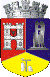 ROMÂNIAJUDEŢUL CLUJCONSILIUL LOCAL AL MUNICIPIULUI DEJStr. 1 Mai nr. 2, Tel.: 0264/211790*, Fax 0264/223260, E-mail: primaria@dej.ro 